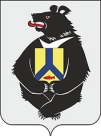 СОВЕТА ДЕПУТАТОВ СРЕДНЕУРГАЛЬСКОГО СЕЛЬСКОГО ПОСЕЛЕНИЯ ВЕРХНЕБУРЕИНСКОГО МУНИЦИПАЛЬНОГО РАЙОНА ХАБАРОВСКОГО КРАЯ РЕШЕНИЕ   11.09.2023 	г.    №  31  с.Средний УргалОб отмене решения Совета депутатов Среднеургальского сельского поселения № 112 от 25.04.2012г. «Об установлении дополнительных оснований безнадежными к взысканию недоимки физических лиц по местным налогам, задолженности по пеням и штрафам по этим налогам» 	В соответствии с пунктом 3 статьи 59 Налогового кодекса Российской Федерации,  от 06 октября . N 131-ФЗ«Об общих принципах организации местного самоуправления в Российской Федерации», руководствуясь Уставом Среднеургальского сельского поселения Верхнебуреинского муниципального района хабаровского края Совет депутатов Среднеургальского сельского поселения РЕШИЛ:	 1. Отменить решение Совета депутатов Среднеургальского сельского поселения № 112 от 25.04.2012 г «Об установлении дополнительных оснований безнадежными к взысканию недоимки физических лиц по местным налогам, задолженности по пеням и штрафам по этим налогам»	2. Контроль за выполнением настоящего решения  возложить на председателя Совета депутатов.	3. Настоящее решение вступает в силу после его официального опубликования (обнародования).Глава,  Председатель Совета депутатовСреднеургальского сельского поселения                                         Н.С.Левина